„EU peníze školám“Projekt DIGIT – digitalizace výuky na ISŠTE Sokolovreg. č. CZ.1.07/1.5.00/34.0496Tento výukový materiál je plně v souladu s Autorským zákonem (jsou zde dodržována všechna autorská práva). Pokud není uvedeno jinak, autorem textů 
a obrázků je Ing. Bohuslava Čežíková.VýkladPracovněprávní vztahy vznikají mezi zaměstnanci a zaměstnavateli. Na území České republiky jsou tyto pracovněprávní vztahy upraveny Zákoníkem práce.Zaměstnavatelé jsou povinni zajišťovat rovné zacházení se všemi zaměstnanci, pokud jde o jejich pracovní podmínky včetně odměňování za práci, odbornou přípravu a příležitost dosáhnout funkčního nebo jiného postupu v zaměstnání.V pracovněprávních vztazích je zakázána jakákoliv diskriminace. Pojmy přímá diskriminace, nepřímá diskriminace, obtěžování, sexuální obtěžování, pronásledování, pokyn k diskriminaci a navádění k diskriminaci a případy, kdy je rozdílné zacházení přípustné, upravuje zvláštní právní předpis.Závislá práce může být vykonávána výlučně v základním pracovněprávním vztahu, pokud není upravena zvláštními právními předpisy jinak. Zaměstnavatelé obcházeli zákoník práce a zákon o zaměstnanosti a zaměstnávali 
v tzv. švarcsystému. Že je švarcsystém protiprávní lze dovodit z definice závislé práce dle zákoníku práce a z definice nelegální práce dle zákona o zaměstnanosti. Do tuzemské legislativy se tímto vrátil výslovný zákaz švarcsystému, respektive výkonu závislé práce fyzickou osobou mimo pracovněprávní vztah. Postihnout je možné každý výkon závislé práce mimo pracovněprávní vztah, tedy i ty případy, kdy je výkon závislé práce zastíraný jinou, obchodněprávní smlouvou.Závislá práce - může být vykonávána výlučně v základním pracovněprávním vztahu podle zákoníku práce, není-li upravena zvláštními právními předpisy. Závislá práce je vykonávána:ve vztahu nadřízenosti zaměstnavatele a podřízenosti zaměstnancejménem zaměstnavatelepodle pokynů zaměstnavatelevýlučně osobně zaměstnancemza mzdu, plat nebo odměnu za prácina náklady zaměstnavatelena odpovědnost zaměstnavatelev pracovní doběna pracovišti zaměstnavatele, popřípadě na jiném dohodnutém místěZákladním pracovněprávním vztahem je pracovní poměr nebo právní vztah založený některou z dohod o pracích konaných mimo pracovní poměr.Vznik pracovního poměru:pracovní smlouvou mezi zaměstnavatelem a zaměstnancem dnem, který je ujednán ve smlouvě jako den nástupu do prácejmenováním vedoucího zaměstnance podle zvláštních předpisů dnem, který je při jeho jmenování uveden jako den nástupu do funkceSkončení pracovního poměru:právní úkony:dvoustranné právní úkony - dohoda o rozvázání pracovního poměrujednostranné právní úkony - výpověď, okamžité zrušení, zrušení ve zkušební doběudálostiuplynutí dohodnuté dobyskončení dohodnutých pracíúmrtí zaměstnancePracovní posudek - zaměstnavatel povinen vydat na žádost zaměstnance do 15 dnů (ne však dříve než v době dvou měsíců před skončením pracovního poměru).Potvrzení o zaměstnání (zápočtový list) - zaměstnavatel musí vydat při skončení pracovního poměru, musí uvést skutečnosti stanovené právními předpisy.Odstupné - povinnost vyplatit v případech uvedených v ZP.Cvičenídostupné z: http://moodle.isste.cz/mod/resource/view.php?id=625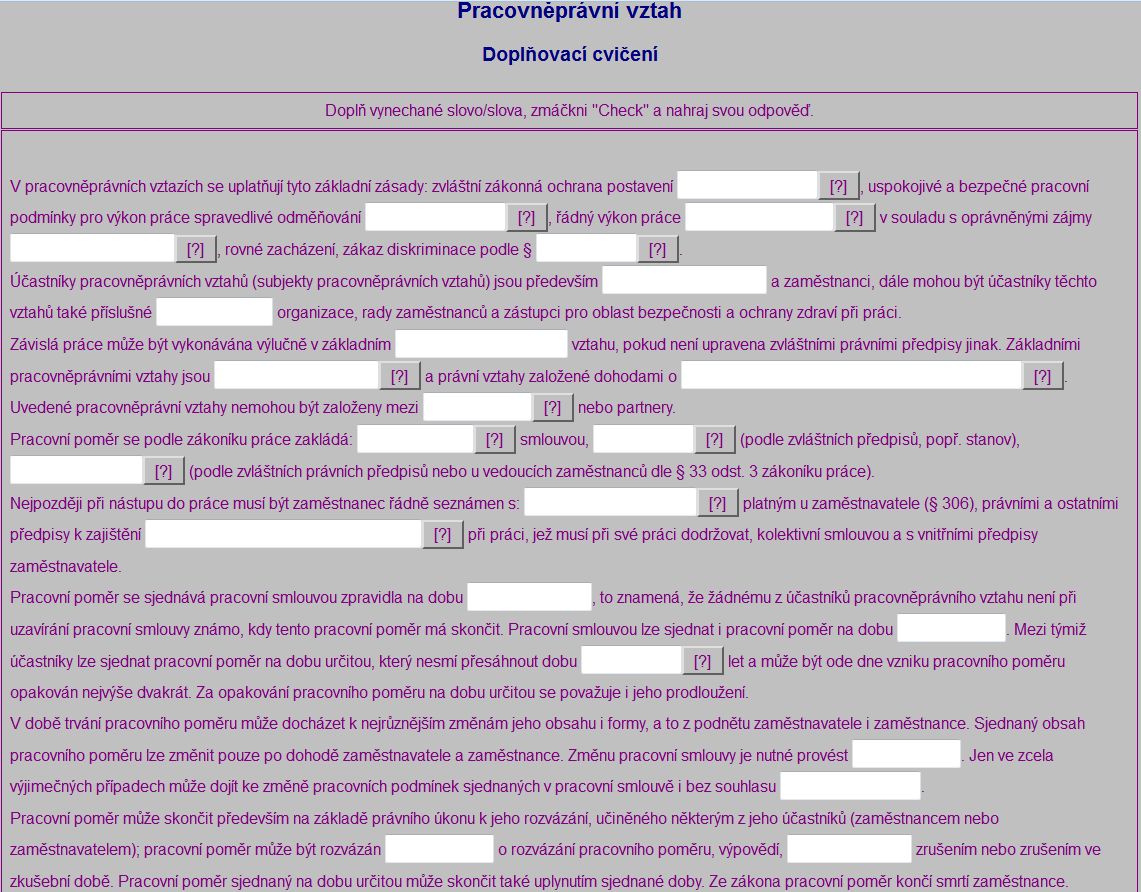 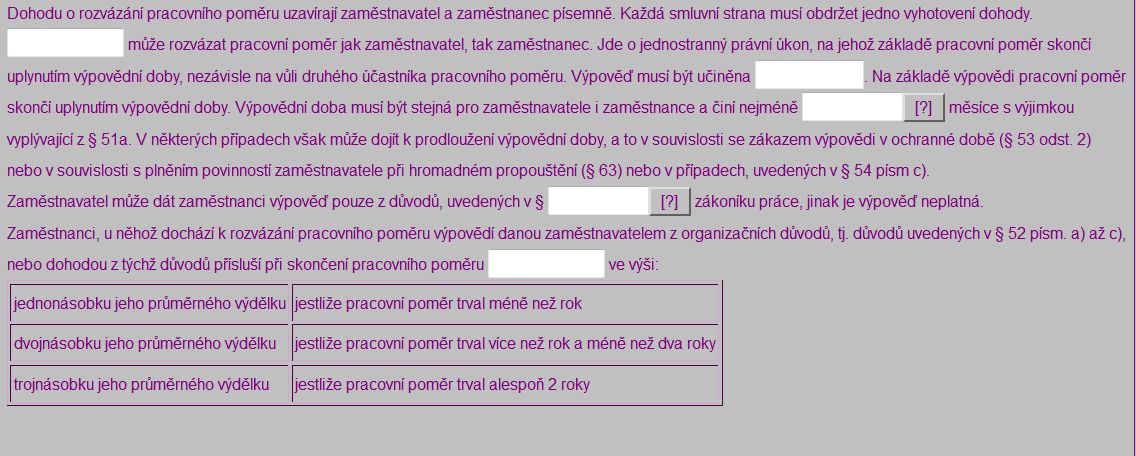 III/2 Inovace a zkvalitnění výuky prostřednictvím ICTVY_32_INOVACE_18_1_14Název vzdělávacího materiáluPracovněprávní vztahJméno autoraIng. Bohuslava ČEŽÍKOVÁTematická oblastPodnik, majetek podniku a hospodaření podniku, zaměstnanciVzdělávací obor23-45-M/01 Dopravní prostředkyPředmětEkonomikaRočník3.Návaznost na ŠVP23-45-M/01 Dopravní prostředkyRozvíjené klíčové kompetenceKompetence k učení poznává smysl a cíl učení, má pozitivní vztah k učení, posoudí vlastní pokrok a určí překážky či problémy bránící učení, naplánuje si, jakým způsobem by mohl své učení zdokonalit, kriticky zhodnotí výsledky svého učení a diskutuje o nich.Kompetence komunikativní využívá informační a komunikační prostředky a technologie pro kvalitní a účinnou komunikaci s okolním světem.Kompetence pracovní používá bezpečně a účinně materiály, nástroje a vybavení, dodržuje vymezená pravidla, plní povinnosti a závazky, adaptuje se na změněné nebo nové pracovní podmínky.Průřezové témaObčan v demokratické společnosti - naučí žáka orientovat se v masových médiích, využívat je jako zdroj informací.Časový harmonogram1 vyučovací hodinaPoužitá literatura a zdrojeRyska, R., Puškinová, M: Právo pro střední školy. EDUKO nakladatelství, 
s. r. o., Praha, 2012. 86 s. ISBN 978-80-87204-57-3.Zákon č. 262/2006 Sb., zákoník práce, ve znění pozdějších změn a doplňků.Pomůcky a prostředkyPC, internetAnotacePrávo na zaměstnání, pracovněprávní vztahZpůsob využití výukového materiálu ve výuceVýklad, cvičeníDatum (období) vytvoření vzdělávacího materiáluÚnor 2013